 a b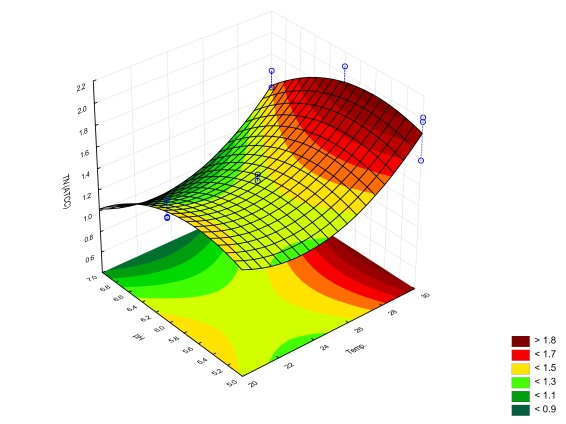 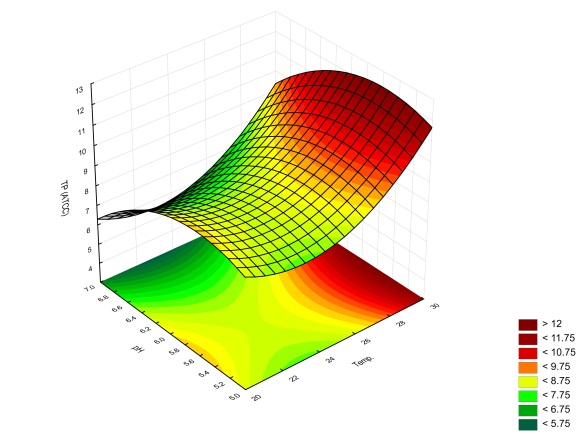 c d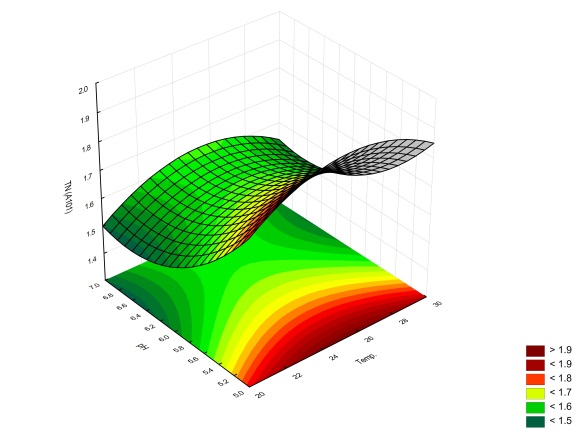 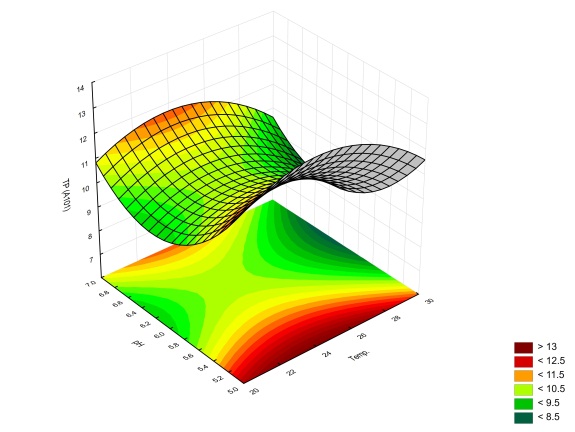 